Зарегистрировано в Минюсте России 7 июня 2024 г. N 78489МИНИСТЕРСТВО ЮСТИЦИИ РОССИЙСКОЙ ФЕДЕРАЦИИПРИКАЗот 5 июня 2024 г. N 180ОБ УТВЕРЖДЕНИИ ПОРЯДКА И СРОКОВРАЗМЕЩЕНИЯ НЕКОММЕРЧЕСКИМИ ОРГАНИЗАЦИЯМИ (ЗА ИСКЛЮЧЕНИЕМПОЛИТИЧЕСКИХ ПАРТИЙ) УСТАВА НА ИНФОРМАЦИОННОМ РЕСУРСЕМИНИСТЕРСТВА ЮСТИЦИИ РОССИЙСКОЙ ФЕДЕРАЦИИВ ИНФОРМАЦИОННО-ТЕЛЕКОММУНИКАЦИОННОЙСЕТИ "ИНТЕРНЕТ"В соответствии с абзацем четвертым пункта 3.2 статьи 32 Федерального закона от 12 января 1996 г. N 7-ФЗ "О некоммерческих организациях" и подпунктом 2 пункта 2, подпунктом 2 пункта 5 и подпунктом 1 пункта 19 Положения о Министерстве юстиции Российской Федерации, утвержденного Указом Президента Российской Федерации от 13 января 2023 г. N 10 "Вопросы Министерства юстиции Российской Федерации", приказываю:1. Утвердить прилагаемые Порядок и сроки размещения некоммерческими организациями (за исключением политических партий) устава на информационном ресурсе Министерства юстиции Российской Федерации в информационно-телекоммуникационной сети "Интернет".2. Установить, что размещение некоммерческими организациями (за исключением политических партий), зарегистрированными до вступления в силу настоящего приказа, устава осуществляется до 1 апреля 2025 года.3. Настоящий приказ вступает в силу с 1 января 2025 года.МинистрК.А.ЧУЙЧЕНКОУтвержденыприказом Министерства юстицииРоссийской Федерацииот 5 июня 2024 г. N 180ПОРЯДОК И СРОКИРАЗМЕЩЕНИЯ НЕКОММЕРЧЕСКИМИ ОРГАНИЗАЦИЯМИ (ЗА ИСКЛЮЧЕНИЕМПОЛИТИЧЕСКИХ ПАРТИЙ) УСТАВА НА ИНФОРМАЦИОННОМ РЕСУРСЕМИНИСТЕРСТВА ЮСТИЦИИ РОССИЙСКОЙ ФЕДЕРАЦИИВ ИНФОРМАЦИОННО-ТЕЛЕКОММУНИКАЦИОННОЙСЕТИ "ИНТЕРНЕТ"1. Некоммерческие организации (за исключением политических партий) (далее - некоммерческие организации) в течение 30 календарных дней со дня их государственной регистрации размещают устав на информационном ресурсе Министерства юстиции Российской Федерации в информационно-телекоммуникационной сети "Интернет" (далее - информационный ресурс) посредством личного кабинета некоммерческой организации.2. Доступ к личному кабинету некоммерческой организации для размещения устава на информационном ресурсе осуществляется через официальный сайт Министерства юстиции Российской Федерации в информационно-телекоммуникационной сети "Интернет" после прохождения процедуры авторизации.3. В случае внесения изменений в устав некоммерческие организации в течение 30 календарных дней со дня государственной регистрации таких изменений размещают актуальную редакцию устава на информационном ресурсе.4. Размещение некоммерческими организациями устава осуществляется путем загрузки его в машиночитаемой форме в формате PDF в личном кабинете соответствующей некоммерческой организации на информационном ресурсе.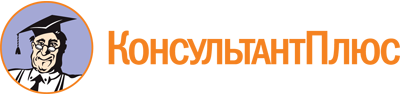 Приказ Минюста России от 05.06.2024 N 180
"Об утверждении Порядка и сроков размещения некоммерческими организациями (за исключением политических партий) устава на информационном ресурсе Министерства юстиции Российской Федерации в информационно-телекоммуникационной сети "Интернет"
(Зарегистрировано в Минюсте России 07.06.2024 N 78489)Документ предоставлен КонсультантПлюс

www.consultant.ru

Дата сохранения: 19.06.2024
 